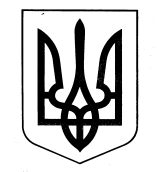 УКРАЇНАХАРКІВСЬКА ОБЛАСНА ДЕРЖАВНА АДМІНІСТРАЦІЯДЕПАРТАМЕНТ НАУКИ І ОСВІТИ НАКАЗПро внесення змін до наказуДепартаменту науки і освітиХарківської обласної державної адміністрації від 26.11.2012 № 52У зв’язку з кадровими змінами, на виконання постанови Кабінету Міністрів України від 15.02.2002 № 169 «Про затвердження Порядку проведення конкурсу на заміщення вакантних посад державних службовців» (із змінами), відповідно до наказу Головного управління державної служби України від 08.07.2011 № 164 «Про затвердження Загального порядку проведення іспиту кандидатів на заміщення вакантних посад державних службовців», зареєстрованого в Міністерстві юстиції України 28.07.2011 за № 930/19668,НАКАЗУЮ:1. Внести зміни та викласти додаток 2 до наказу Департаменту науки і освіти Харківської обласної державної адміністрації від 26.11.2012 № 52 «Про проведення іспиту кандидатів на заміщення вакантних посад державних службовців Департаменту науки і освіти Харківської обласної державної адміністрації» у новій редакції (додається).2. Контроль за виконанням наказу залишаю за собою.Директор Департаменту							Р. ШаповалБарибіна, 705-02-83 							Додаток 							до наказу Департаменту науки і освітиХарківської обласної державної адміністрації							31.01.2014 № 51Склад конкурсної комісії по відбору кандидатів на заміщення вакантних посад державних службовців Департаменту науки і освіти Харківської обласної державної адміністраціїНачальник відділу кадрової роботиуправління ресурсного забезпечення				В.В. БарибінаПерший заступник директора Департаменту				О. ВіцькоЗаступник директора Департаменту науки і освіти –начальник управління ресурсного забезпечення			С. ДригайлоНачальник управління освіти і наукиДепартаменту науки і освіти							В. РостовськаНачальник відділу кадрової роботи	управління ресурсного забезпеченняДепартаменту науки і освіти							В. БарибінаГоловний спеціаліст відділу кадрової роботи	управління ресурсного забезпеченняДепартаменту науки і освіти							Н. Маслова31.01.2014Харків№ 51   № п/пПрізвище, ім’я, по батьковіПосада1231.Дригайло Світлана Олександрівназаступник директора Департаменту науки і освіти – начальник управління ресурсного забезпечення, голова комісії2Барибіна ВікторіяВалеріївнаначальник відділу кадрової роботи управління ресурсного забезпечення Департаменту науки і освіти, секретар комісії3Віцько Олена Вікторівнаперший заступник директора Департаменту науки і освіти4.РостовськаВікторія Іванівнаначальник управління освіти і науки Департаменту науки і освіти5.Соловйова Наталя Миколаївнаначальник відділу вищої освіти і науки управління освіти і науки Департаменту науки і освіти6Байназарова Олена Олександрівнаначальник відділу нормативності та якості освіти управління освіти і науки Департаменту науки і освіти, голова профспілки7Счастна Ірина Олексіївнаначальник відділу дошкільної, позашкільної та корекційної освіти управління освіти і науки Департаменту науки і освіти8.Волік Ірина Миколаївна начальник відділу професійної освіти управління освіти і науки Департаменту науки і освіти9.Ковальова Світлана Костянтинівнаначальник відділу економіки, фінансування та бухгалтерського обліку управління ресурсного забезпечення Департаменту науки і освіти10.Маслова Наталія Григорівнаголовний спеціаліст відділу кадрової роботи управління ресурсного забезпечення Департаменту науки і освіти